ΑΝΑΚΟΙΝΩΣΗΟι φοιτητές που θέλουν να συμμετέχουν στην ορκωμοσία για το πρόγραμμα σπουδών Φυσικοθεραπείας (πρώην ΤΕΙ) θα πρέπει να συμπληρώσουν την κάτωθι αίτηση μαζί με τα συνημμένα δικαιολογητικά από 2 έως 13 Νοεμβρίου 2023 . Σε περίπτωση που έχουν ήδη καταθέσει τα δικαιολογητικά θα πρέπει να αποστείλουν την αίτηση προκειμένου να δηλώσουν ότι θα συμμετέχουν στην ορκωμοσία. Η αίτηση μπορεί να  σταλεί  και με email  στο g-physio@uth.grΗ ορκωμοσία θα πραγματοποιηθεί στο Αμφιθέατρο της Ακαδημαϊκής Βιβλιοθήκης στη Λαμία  την Τετάρτη 29 Νοεμβρίου 2023 και ώρα 11:00 π.μ.Οι φοιτητές πρέπει να προσέλθουν μια ώρα νωρίτερα στην γραμματεία του Τμήματος για υπογραφή των απαραίτητων εγγράφων.Ο/Η φοιτητής/τρια εντάχθηκε αυτοδίκαια στο ΠΑΝΕΠΙΣΤΗΜΙΟ ΘΕΣΣΑΛΙΑΣ, σύμφωνα με την παρ. 1 του άρθρου 12 του ν. 4589/2019 (ΦΕΚ 13/Α΄/29.01.2019) Η εκπαιδευτική λειτουργία του ανωτέρω προγράμματος σπουδών συνεχίζεται μεταβατικά σύμφωνα με την παρ. 2 του άρθρου 12 του ν. 4589/2019 (ΦΕΚ 13/Α΄/29.01.2019)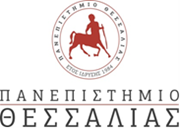 ΣΥΜΒΟΥΛΙΟ ΕΝΤΑΞΗΣ ΠροςΠρόγραμμα Σπουδών Φυσικοθεραπείας ΑΙΤΗΣΗΑΙΤΗΣΗ                    ΘΕΜΑ: ΕΚΔΟΣΗ ΠΤΥΧΙΟΥΕΠΩΝΥΜΟ………………………………………………………………….ΟΝΟΜΑ……………………………………………………………………..ΠΑΤΡΩΝΥΜΟ…………………………………………………………....ΜΗΤΡΩΝΥΜΟ…………………………………………………………….ΑΡΙΘΜΟΣ ΜΗΤΡΩΟΥ …………………………………….………...ΔΙΕΘΥΝΣΗ ΜΟΝΙΜΗΣ ΚΑΤΟΙΚΙΑΣ……………………………………………………………………………………………………………………………………………………………………………………………………………………….Τ.Κ……………………............ΤΗΛΕΦΩΝΑ:ΣΤΑΘΕΡΟ…………………………………………………...................ΚΙΝΗΤΟ……………………………………………………...................e-mail……………………………………………@uth.grΕναλλακτικό email: …………………………………………Λαμία  ………./………./202..Μετά την ολοκλήρωση των υποχρεώσεών μου βάσει του Προγράμματος Σπουδών του Τμήματος σας,  παρακαλώ να με συμπεριλάβετε στην ορκωμοσία των πτυχιούχων του Τμήματος που θα πραγματοποιηθεί στις ………………..Σας υποβάλλω :Δερματόδετο αντίγραφο πτυχιακής εργασίας (μαζί με CD)  Ακαδημαϊκή Ταυτότητα   …….. Έχω υποβάλλει τα παραπάνω δικαιολογητικά	Επιθυμώ :……. Θρησκευτικό όρκο……. Πολιτική ΔιαβεβαίωσηΟ/Η Αιτ……….